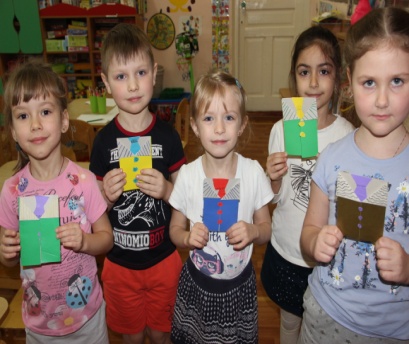 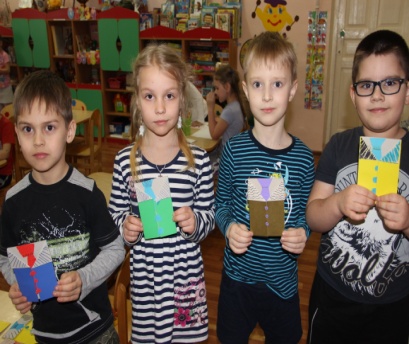 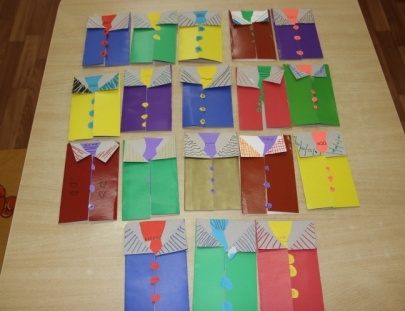 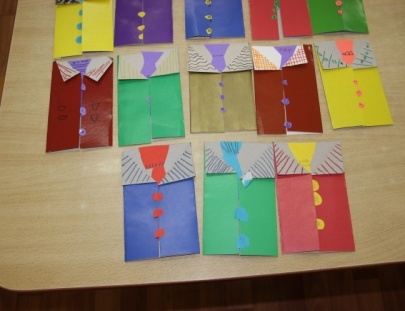 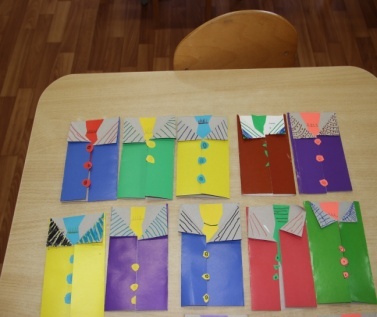 Рисунки  детей  и  родителей 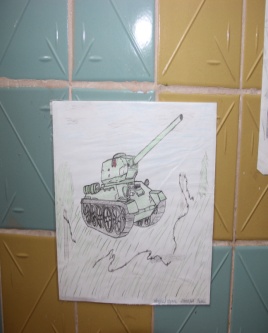 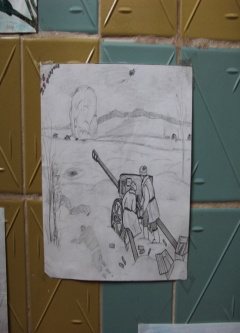 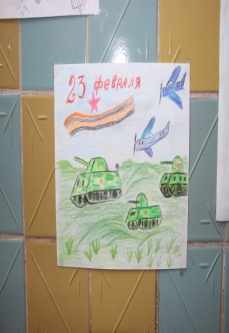 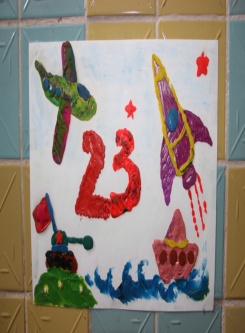 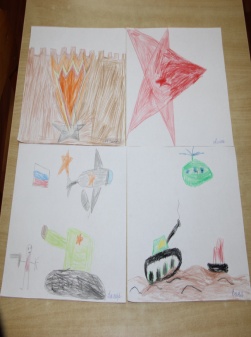 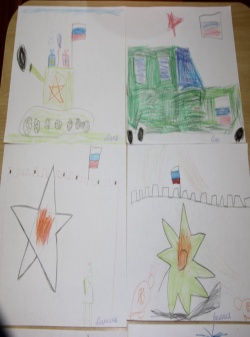 Стенгазеты «Папин день»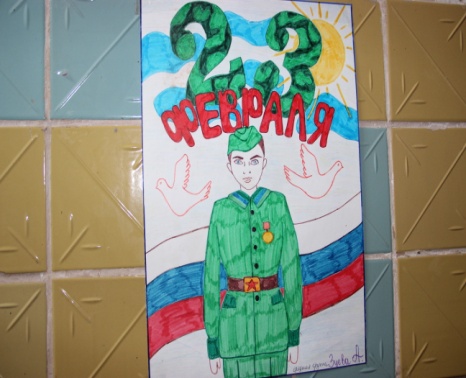 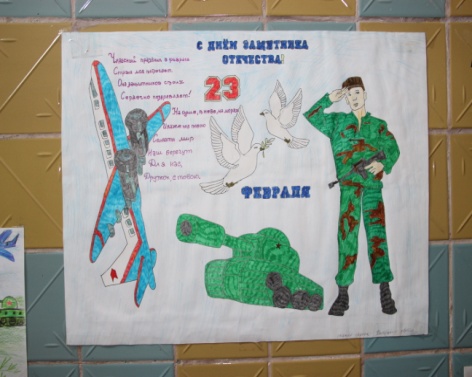 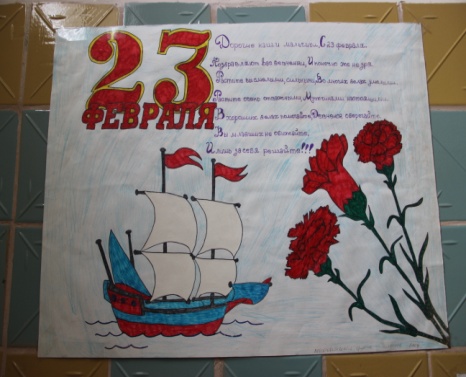 